Green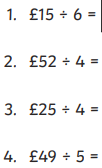 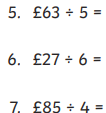 Pink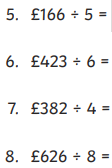 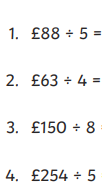 Purple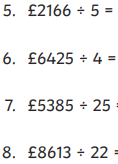 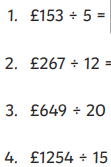 GreenPinkPurple